Comune di Codevigo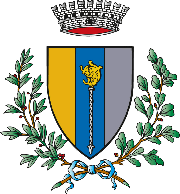 SERVIZIO ENTRATA ANTICIPATA A.S. 2022/2023Gentili genitori, da quest’anno scolastico sarà avviato il nuovo servizio di entrata anticipata rivolto agli alunni della scuola primaria Falcone e Borsellino, il servizio sarà attivo dal 3 ottobre e comunque l’attivazione avverrà previo avviso.Ogni mattina, SOLO i genitori impossibilitati ad accompagnare a scuola i bambini all’orario di inizio lezioni (ore 8.00 campanella di inizio) potranno portare i bambini, a partire dalle 7.30, presso la sala mensa della scuola primaria (entrata da via dei Carraresi) e i volontari dell’Auser avranno cura di sorvegliare i bambini fino all’inizio delle lezioni. Il servizio sarà disponibile solo per chi ne ha effettiva e dimostrabile necessità con numero di posti limitati.l’amministrazione si riserva di attivare il servizio a fronte di una valutazione del numero iscrittiRICHIESTA SERVIZIO ENTRATA ANTICIPATA A.S. 2022/2023IL GENITORE RICHIEDENTECognome _____________________________________ nome __________________________________ nato/a a ________________________________ il __________________ C.F. ___________________________________, residente a __________________________________ in Via ___________________________________________________________ Cell. __________________________________ indirizzo e-mail _____________________________________________CHIEDE IL SERVIZIO ENTRATA ANTICIPATAPER LA/IL PROPRIA/O FIGLIA/O Cognome______________________________________ nome ___________________________________________, classe_______ Sez. _______ della scuola primaria “Falcone e Borsellino”nata/o a _____________________________________________________ il ________________________________	      A TAL FINE IL//A DICHIARAdi essere a conoscenza che l'alunno/a suddetto/a potrà usufruire del servizio solo se in possesso della regolare iscrizione scolastica.Di rispettare e di far rispettare scrupolosamente le eventuali disposizioni volte a contenere l’emergenza COVID-19. Che entrambi i genitori sono impossibilitati ad accompagnare la/il propria/o figlia/o a scuola in orario perché: (motivare la richiesta del servizio e allegare dichiarazione del datore di lavoro per eventuali verifiche)_________________________________________________________________________________________________________________________________________________________________________________________________________________________________________________________________________________________________________________________________Codevigo,____________________________                                              Firma:__________________________________________________ALLEGARE FOTOCOPIA CARTA DI INDENTITA’ DEL GENITORE DICHIARANTEPER INFORMAZIONI: cultura@comune.codevigo.pd.it